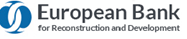 GrCF2W2 –Gəncə Şəhəri üzrə Bərk Məişət Tullantılarının İdarə olunması Layihəsi – Layihənin İlkin Texniki, İqtisadi, Ekoloji və Sosial Qiymətləndirilməsi MÜQAVİLƏ No. C45491/13816/93847MARAQLI TƏRƏFLƏRİ CƏLBETMƏ PLANI (I Mərhələ)İYUL 2021Cədvəllərin siyahısıCədvəl 1: Əsas maraqlı tərəflərin siyahısı	10Cədvəl 2:  Əvvəlki konsultasiyalar və bəyan etmə fəaliyyətləri   	10Cədvəl 3: Təklif olunan Maraqlı Tərəflərlə Qarşılıqlı Fəaliyyət Planı 	11Şəkillərin siyahısıŞəkil 1: Şəhərin Bərk Məişət Tullantılarının Toplanma Xidməti Ərazisinin Xəritəsi	7ABREVİATURAGirişÜmumi məlumat2020-ci il, mart ayında Azərbaycan Respublikasının Gəncə şəhəri İcra Hakimiyyəti (Gəncə İH) Avropa Yenidənqurma və İnkişaf Bankının (AYİB) Azərbaycanda Gəncənin Yaşıl Şəhərlər Proqramına ilk şəhər olaraq qoşulmasına dair dəstək məktubunu imzaladı. Bu proqramın bir hissəsi olaraq, Gəncə İH və AYİB növbəti beş il ərzində Şəhərin infrastruktur ehtiyaclarına  dair birgə çalışacaqlar. Bu çərçivə daxilində Gəncə İH Yaşıl Şəhər Fəaliyyət Planını, o cümlədən “təkanverici” layihə olaraq, davamlı şəhər infrastrukturunda ilkin kapital təkmilləşdirir.Şəhərin təkanverici layihəsi kimi, Gəncə şəhərində (“Layihə”) bərk tullantıların toplanmasına dair küçələrin təmizlənməsi infrastrukturunun və əməliyyatlarının təkmilləşdirilməsi üçün A Fazası I layihə təklif edilmişdir. Təklif edilmiş layihədə, Gəncə şəhərində Bərk Məişət Tullantılarının (BMT) toplanmasının idarə edilməsini təkmilləşdirmək məqsədilə lazımi tullantıların toplanması və nəqliyyat infrastrukturu dəyərləndirilir. Layihəyə Təklif Sənədində təsvir edilidiyi kimi, Təklif 10 illik (nəqliyyat vasitələrinin orta istifadə müddəti) müddət üçün hazırlanmışdır və 2030-cu ildə gözlənilən kəmiyyətlər nəzərə alınmışdır. Bundan əlavə, təklif olunan layihə Gəncə əhalisinin 0.65% olmaqla orta illik artım göstəricisinə əsaslanır. Təklif edilmiş layihəyə daxildir:Şəhərdə quraşdırılmalı olan Tullantıların Toplanması Avadanlıqları Tullantıların toplanması üçün nəqliyyat vasitələri (ən azı Avro 5 emissiya standarta uyğun dizel yük maşınları) Tullantıların Toplanması üçün gərəkli müdaxilələrTexniki Xidmət Məntəqəsinin təkmilləşdirilməsi üçün işlər və avadanlıqlarTullantıxanada əməliyyatların təkmilləşdirilməsi üçün avadanlıqlarMəlumatlılığın artırılması fəaliyyətləriAYİB tərəfindən təklif olunan layihənin maliyyələşməsində AYİB  Ekoloji və Sosial Siyasəti (2019) izləyən ekoloji və sosial qiymətləndirmə və auditin həyata keçirilməsi tələb olunur. Layihə B kateqoriyası kimi təyin edilmişdir, odur ki, ətraflı şəkildə Ətraf Mühitə və Sosial Təsirlərin Qiymətləndirilməsi tələb olunmur.Layihənin yerli çirklənmə (əsas xətlə müqayisədə) və CO2 e baxımından GHG (istixana qazları) buraxılması üzərində əhəmiyyətli dərəcədə müsbət təsirlərinin olacağı gözlənilir. Eləcə də, illik enerji istehlakında azalma gözlənilir.Maraqlı Tərəfləri Cəlbetmə Planının (MTCP) Tətbiq SahəsiMaraqlı tərəfin cəlb edilməsi müştəri, onun işçiləri, işçilərin nümayəndələri, yerli icmalar və layihənin təsir etdiyi şəxslər, eləcə də layihədə maraqlı olan digər tərəflər arasında açıq, şəffaf əlaqələrin təşkil edilməsi baxımından əhəmiyyət kəsb edir. Bu əlaqə Layihənin hər bir Fazasında ən yaxşı iş yanaşmasının hazırlanması və izlənilməsi üçün Layihə müddətində maraqlı tərəflərlə müvafiq, mədəni şəkildə məna kəsb edən bir konsultasiya aparılmasını asanlaşdırır.Hal-hazırki Maraqlı Tərəfləri Cəlbetmə planının (MTCP) AYİB  Ekoloji və Sosial Siyasətinin (2019) (xüsusən də, Fəaliyyət Tələbi 10) ətraf mühit və sosial analiz tələblərinə uyğun olaraq, həmçinin COVID-19 səbəbiylə məhdudiyyətləri nəzərə alaraq, layihənin növü, miqyası, xarakteri və ilkin mərhələsi ilə proporsional olması nəzərdə tutulmuşdur. MTCP-in tətbiq sahəsinə aiddir:Gəncə şəhəri İH-nə Layihənin maraqlı tərəfləri ilə konstruktiv əlaqənin qurulmasına və qorunub saxlanmasına yardım edəcək şəkildə maraqlı tərəfin cəlb olunmasına sistematik yanaşmanın strukturunu hazırlamaq.Bütün layihə dövründə Layihənin maraqlı tərəfləri ilə effektiv və genişmiqyaslı əlaqələr üçün vasitələrin təmin edilməsi.Layihənin maraqlı tərəfləri ilə müvafiq ekoloji və sosial məlumatların bəyan edilməsini və Layihənin tərəfdaşları ilə lazımi konsultasiyanın aparılmasını təmin etmək, müvafiq olduqda, konsultasiya nəzərdə tutulduğu zaman rəy alınmasını təşkil etmək. Maraqlı tərəflərdən gələn şikayətlərin cavablandırılmasını və müvafiq şəkildə tənzimlənməsini təmin etmək.MTCP əhatəsi geniş və davamlı bir prosesdir, eləcə də Layihənin ekoloji və sosial risklərinin, təsirlərinin qiymətləndirilməsinin, tənzimlənməsinin və nəzarətinin ayrılmaz hissəsidir. Bu Plan Layihənin davam etdiyi müddət boyu yenidən nəzərdə keçiriləcək və lazım gəldikdə yenilənəcək.1.2.1 Layihə nümayəndəsiLayihəni irəli sürən şəxs kimi Gəncə şəhəri Bərk Məişət Tullantılarının İdarə Edilməsi Layihəsini təmsil edən əsas əlaqədar şəxs:Fərid Abdulzadəİcra Başçısının köməkçisiGəncə şəhər İcra HakimiyyətiAZ2000, Gəncə şəhər Heydər Əliyev Meydanı, İnzibati BinaE-poçt:	 farid.abdulzade@gmail.comMəlumatların bəyan edilməsiLayihə B Kateqoriyası kimi təsnif edilir, ona görə də bu MTCP və Qeyri-Texniki Xülasə (QTX) sənədləri bəyan edilməlidir. Layihə təsdiq edildikdən sonra MTCP və QTX-nın çap edilmiş nüsxələri Gəncə İH İctimai Əlaqələr Departamenti, Kommunal Xidmətlər Departamenti və Təmizlik Departamenti ofislərində, azərbaycan və ingilis dillərində mövcud olacaq. Layihənin yeri və təsirə məruz qalmış ərazilər Layihənin yerləşməsiLayihə Gəncə şəhərinin inzibati sərhədləri ilə məhdudlaşır. Dəniz səviyyəsindən 400–450 metr yuxarıda olan bu şəhər Azərbaycan Respublikasının paytaxtı olan Bakı şəhərindən 375 km məsafədə, Azərbaycanın qərbindəki Kür-Araz ovalığındakı Gəncə-Qazax düzənliyində yerləşir. Gəncə çayı sahilində, Kiçik Qafqaz dağ silsiləsinin şimal-şərq ətəyində yerləşir. Bu şəhər cənubda, qərb və şimal-qərbdə Göygölün inzibati rayonları, şimal-şərqdə isə Samuxla sərhəddədir. Gəncə Azərbaycanda mühüm sosial-iqtisadi bölgədir, böyük sayda istehsal və dağ-mədən müəssisələrinə, universitet və kolleclərə, xəstəxanalara, aeroporta və digər şəhər infrastrukturlarına malikdir.  Hal-hazırda Gəncə 2 rayona (inzibati bölgə) ayrılır, bunlar Kəpəz və Nizami rayonlarıdır. Gəncə şəhərinə 6 inzibati qəsəbə daxildir: Hacikənd, Cavad xan, Şıxzamanlı, Natəvan, Məhsəti və Sədili.Şəkil 1-də Gəncə şəhərinin inizibati rayonların sərhədlərinə və Bakı şəhərinə əsasən yerləşməsi təsvir olunmuşdur. Şəkil 2-də ümumi inzibati ərazisi, Gəncə şəhərinin hal-hazırki tullantı toplama xidmətinə uyğun olaraq, Şəhərin xidməti və qeyri-xidməti sahəsi əks olunmuşdur.Layihənin təsviriTəklif olunan Layihədə Gəncə şəhəri Bərk Məişət Tullantılarının toplanmasının idarə edilməsinin təkmilləşdirilməsi üçün lazımi tullantı toplama və nəqliyyat infrastrukturu dəyərləndirilir. Layihəyə Təklif Sənədində müfəssəl təsvir olunduğu kimi, Təklif 10 illik (nəqliyyat vasitələrinin orta istifadə müddəti) müddət üçün hazırlanmışdır və 2030-cu ildə gözlənilən kəmiyyətlər nəzərə alınmışdır. Təklif olunan Layihəyə daxildir:Şəhərdə quraşdırılmalı olan tullantıların toplanması avadanlıqları  Tullantıların toplanması üçün nəqliyyat vasitələri  (ən azı Avro 5 emissiya standarta uyğun dizel yük maşınları) Tullantıların toplanması üçün gərəkli müdaxilələrTexniki Xidmət Məntəqəsinin təkmilləşdirilməsi üçün işlər və avadanlıqlarTullantıxanada əməliyyatların təkmilləşdirilməsi üçün avadanlıqlarMəlumatlılığın artırılması fəaliyyətləriŞəkil 1: Şəhərdə Bərk Tullantıların Toplanması Xidmətinə aid Sahənin Xəritəsi 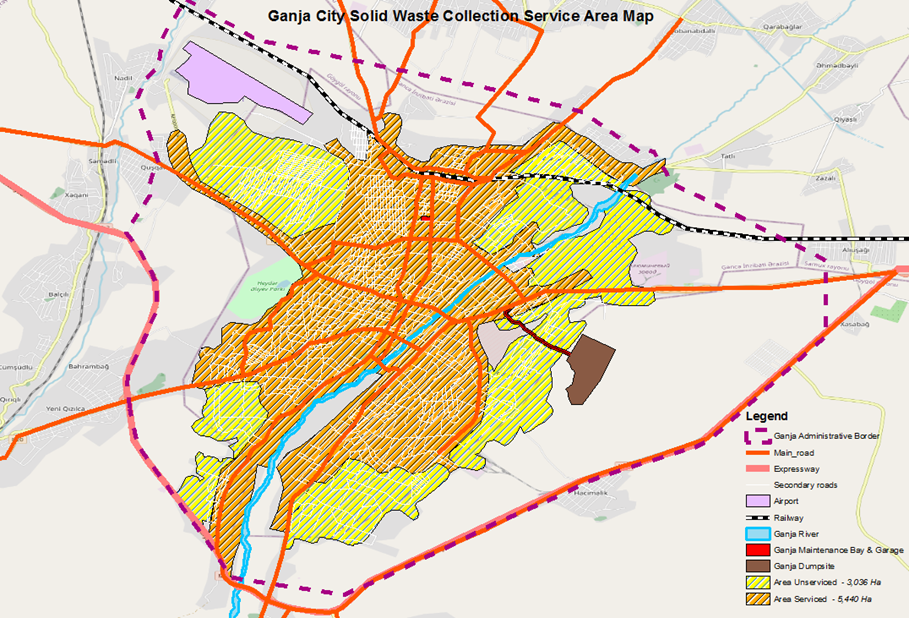 İctimai Konsultasiyalar və Məlumatların Bəyan  Edilməsinə dair Tələblərİctimai Konsultasiyalar və Məlumatların Bəyan Edilməsi Azərbaycan Respublikası qanunvericiliyinin milli tələblərinə  və Azərbaycan Respublikasının üzv olduğu beynəlxalq konvensiyaların beynəlxalq tələblərinə uyğun olaraq həyata keçirilir.Beynəlxalq tələblərƏtraf mühit ilə bağlı məsələlərdə məlumatın əldə edilməsi, ictimaiyyətin qərar qəbul edilməsində iştirakı və ədalət məhkəməsinin açıq keçirilməsi haqqında konvensiya (Orxus Konvensiyası) Bu konvensiya ictimaiyyətin müxtəlif səlahiyyətli orqanlar tərəfindən saxlanılan geniş əhatə dairəsi çərçivəsindəki ətraf mühitə dair məlumatları effektiv şəkildə əldə etməsinə, qərar qəbul edilməsində iştirakına və ədalət məhkəməsinin açıq keçirilməsinə şərait yaratmaq üçün öhdəliklər müəyyən edir. Azərbaycan Orxus Konvensiyasını 23 mart, 2000-ci ildə təsdiq etmişdir. Onun Azərbaycan tərəfindən həyata keçirilməsi prosesi Konvensiyaya dair milli tətbiqetmə hesabatlarında öz əksini tapır. Avropa Yenidənqurma və İnkişaf Bankının (AYİB) Ekoloji və Sosial Siyasəti (ESS) AYİB layihələrin qarşılaşdırılması tələb olunan əsas ekoloji və sosial dayanıqlıq sahələri üçün spesifik, müfəssəl Fəaliyyət Tələbləri (FT) silsiləsi qəbul etmişdir. Fəaliyyət Tələblərinin mərkəzində təsir azaltma iyerarxiyasının tətbiqi və yaxşı beynəlxalq təcrübədir. Layihəyə dair AYİB Fəaliyyət Tələbləri (FT) bunlardır: FT1 – Ekoloji və Sosial təsirlərin, məsələlərin Qiymətləndirilməsi və İdarə Edilməsi, FT2 – Əmək və İstehsalat Şəraiti, FT3 – Resurs Səmərəliliyi və Çirklənmənin Qarşısının Alınması və Nəzarəti, FT4 – Sağlamlıq və Təhlükəsizlik, FT5 – Torpaqların alınması, Məcburi Köçürülmə və İqtisadi Yerdəyişmə, FT6 – Biomüxtəlifliyin saxlanması və Canlı Təbii Sərvətlərin Davamlı İdarə Edilməsi, FT7 – Yerli Xalqlar, FT8 – Mədəni İrs, FT10 – Məlumatların açıqlanması və Maraqlı Tərəflərlə Qarşılıqlı Əlaqə.FT 10 maraqlı tərəflərin müəyyən edilməsini, onlarla layihənin ətraf mühitə və sosial təsirlərin qiymətləndirilməsi prosesi, eləcə də ətraf mühit və sosial idarəetmə planının (ƏMSİP) ayrılmaz bir hissəsi kimi qarşılıqlı əlaqəni tələb edir. Bu səbəbdən, Maraqlı Tərəfləri Cəlbetmə Planı (MTCP) təkmilləşdirilir və həyata keçirilir. Bundan əlavə, maraqlı tərəflərə layihənin risklərini, təsirlərini və imkanlarını mənimsəməyə yardımçı olmaq məqsədilə layihə ilə bağlı məlumatların bəyan edilməsi tələb olunur.Şərq Tərəfdaşlığında Ətraf Mühit və İqlim Dəyişikliyi üzrə Əməkdaşlığa dair Bəyannamə2016-cı ildə Avropa Birliyi (AB) və Şərq Tərəfdaşlığı (ŞT) ölkələri Ətraf Mühit və İqlim Dəyişikliyi üzrə Əməkdaşlığa dair Bəyannamə qəbul etdilər. Bu Bəyannamə İqlim Dəyişikliyi üzrə Dayanıqlı İnkişaf və Paris Sazişi üçün 2030-cu il Gündəliyi kimi müvafiq beynəlxalq razılaşmalar yerinə yetirməklə, müvafiq maraqlı tərəflər arasında məlumatlılığı artırmaqla və onlarla əməkdaşlıq etməklə, qərarların qəbul edilməsində, strateji planlama və onların yerinə yetirilməsində, ekoloji siyasətin, proqramların və planların, digər öhdəliklərin nəticələrinin monitorinqində vətəndaş cəmiyyətinin dəstəklənməsi və cəlb edilməsi ilə Şərq Tərəfdaşlığı çərçivəsində ətraf mühit, iqlim dəyişikliyi ilə mübarizə və dayanıqlı inkişaf üzrə regional əməkdaşlığın gücləndirilməsini nəzərdə tutur.Milli tələblərƏtraf Mühitin Mühafizəsinə dair QanunBu qanun 1999-cu ildə verildi və ətraf mühitin mühafizəsində ümumi və xeyriyyə təşkilatlarının iştirakı prinsipinə əsaslanır. Səciyyəvi olaraq, beynəlxalq sazişlərin (Orxus Konvensiyası) Azərbaycan Respublikasının qanunvericiliyindən fərqli şərtləri olduqda, onların tətbiqini müəyyən edir. Məlumat Əldə Etmə Hüququna dair QanunBu qanun 2002-ci ildə verildi və azad, məhdudiyyətsiz, eləcə də bərabərhüquqlu məlumat əldə edilməsinin təmin edilməsi üçün çərçivə müəyən edir, məlumatların bəyan edilməsi üçün Dövlət səlahiyyətliləri, eləcə də yerli idarə orqanlarının öhdəliklərini təyin edir.   Ətraf Mühitə dair Məlumatların Əldə Edilməsinə dair Qanun Bu qanun 2002-ci ildə verildi. Bu Qanun suyun, torpağın, atmosferin, canlı orqanizmlərin, ətraf mühit və insan sağlamlığının təsirlərinə dair məlumatlar kimi ətraf mühitə dair məlumatları, ekoloji komponentlərdə baş verən dəyişiklikləri, onların qiymətləndirilməsini, ətraf mühitin mühafizəsini, və ekoloji monitorinq prosesində istifadə olunan tədbirlər, həmçinin xərcələrə aid məlumatları müəyyən edir.Bu Qanun “əldə edilə bilən” və “məhdudlaşan” məlumatların təsnifatını tənzimləyir, qeyd olunur ki, məhdudlaşdırılan məlumatlar istisna olmaqla, digər ətraf mühit məlumatlarını istənilən şəxsin əldə etmə hüququ var. Bu baxımdan, Dövlət qurumları fərdi şəxslərə onların istəyinə əsasən, məlumatları əldə etmə imkanı yaratmalıdır və ən azı 3 ildən bir Milli Hesabatlar nəşr etməlidir. Bu Qanun ətraf mühitin vəziyyəti və təbii sərvətlərdən istifadəyə dair tam və etibarlı məlumatların dərcini tənzimləyir. Bu Qanun 2010-cu ildə əhəmiyyətli dərəcədə nəzərdən keçirilmişdir.Ümumi Kommunikasiya Vasitələri vasitəsilə Elektron Məlumatlar Bankındakı Ətraf Mühitə dair İctimai Məlumatların Artırılmasına dair Nizamnamənin Təsdiqi üzrə Azərbaycan Respublikasının Nazirlər Kabinetinin 25 iyul, 2003-cü il tarixli, 93 N-li Qərarı. Bu Nizamnaməyə əsasən, dövlət səlahiyyətlilərinin və yerli özünü idarə orqanlarının ictimaiyyətlə ətraf mühitə dair məlumatları paylaşmaq öhdəlikləri var.Məlumatların Əldə Edilməsinə dair QanunBu Qanun 30 sentyabr, 2005-ci ildə qəbul edilmişdir. Bu Qanunun məqsədi azad, məhdudiyyətsiz və bərabər şəkildə məlumatların əldə edilməsinin təminatı üçün hüquqi çərçivəni yaratmaqdır. Bu Qanun Azərbaycan vətəndaşlarına hər hansı ictimai qurumdan məlumatların tələb və qəbul edilməsi üçün imkan yaradır. Həmçinin, məlumat sahiblərindən ətraf mühitin vəziyyəti, ətraf mühitə zərərlər və təhlükəli təsirlərə dair məlumatlar da daxil olmaqla, məlumatlar bəyan edilməsində öhdəlikli hesab olunurlar.İctimai İştiraka dair Azərbaycan Respublikasının QanunuBu Qanun 2014-cü ildə verilmişdir və müxtəlif formaları, eləcə də açıq dinləmələr, belə dinləmələrin təşkili üçün hüquqlarla yanaşı ictimai iştirak formatı müəyyən edilmişdir.Maraqlı tərəflərin müəyyən edilməsiGəncə İH İctimai Əlaqlər Şöbəsi, Mənzil-Kommunal Təsərrüfatı İstehsalat Birliyi və Təmizlik İdarəsi, milli qanunvericiliyə, qabaqcıl beynəlxalq təcrübəyə və AYİB -in Fəaliyyət Tələblərinə (FT) (xüsusilə FT10: Məlumatın Açıqlanması və Məlumatın açıqlanması və Maraqlı Tərəflərlə Qarşılıqlı Əlaqə) uyğun olaraq ictimai məsləhətləşmələr və məlumatların açıqlanması fəaliyyətini həyata keçirəcək. AYİB -in FT10 -na əsasən, layihədən təsirlənən və/və ya maraqlı olan tərəflərin müəyyən edilməsinə ehtiyac vardır.Maraqlı tərəflər aşağıdakı şəxslər və/yaxud qurumlar və/yaxud icmalardır:Layihənin (yaxud şirkətin əməliyyatlarının) birbaşa və ya bilavasitə təsirinə məruz qalanlar,Layihədə, yaxud onları maraqlı tərəflər kimi müəyyən edən Şirkətdə “maraqları” olanlar, və/yaxudLayihənin nəticələrinə və ya şirkət əməliyyatlarına təsir etmə potensialı olanlar.Layihənin ümumi maraqlı tərəfləri aşağıdakı cədvəldə verilmişdir. Müəyyən edilmiş maraqlı tərəflərin siyahısı bütün Layihə dövrü boyu təkrar  nəzərdən keçiriləcək və yenilənəcək. Cədvəl 1: Əsas tərəfdaşların siyahısıÖncəki məsləhətləşmələr və bəyan etmə fəaliyyətləriBu bölümdə bütün gələcək məsləhətləşmələr və bəyan etmə fəaliyyətləri qeyd edilməlidir (məlumatlar Əlavə 3-də də daxil edilməlidir.).Xüsusilə, maraqlı tərəfləri cəlb etmə fəaliyyətləri aşağıdakı məlumatları davamlı olaraq qeyd edəcək:Açıqlanan məlumatların növü, açıqlanma tarixi və forması və yayılma kanalları;Görüş protokolları, iştirakçıların siyahısı və təsirə məruz qalan insanlarla təşkil edilən görüş yerləri;Məsləhətləşmələr keçirilmiş şəxslər, qruplar, təşkilat və qurumlar;Təsirə məruz qalan insanlar tərəfindən müzakirə edilən və qaldırılan əsas məsələlər və narahatlıqlar;Cavab mexanizmi, təqib fəaliyyəti və araşdırmalar;Fəaliyyət və proseslərin sənədləşdirilməsi və maraqlı tərəflərə cavabMaraqlı tərəflərin iştirakı ilə bağlı məlumatlar davamlı olaraq yenilənəcək və layihə ilə bağlı bütün ictimai məsləhətləşmə detalları daxil ediləcəkdir.Aşağıdakı Cədvəl indiyə qədər həyata keçirilən maraqlı tərəflərin cəlb edilməsi fəaliyyətlərini özündə əks etdirir.Cədvəl 2: Əvvəlki konsultasiyalar və bəyan etmə fəaliyyətləri   Təklif Olunan Maraqlı Tərəflərlə Qarşılıqlı Fəaliyyət PlanıLayihənin nümayəndəsiHər bir maraqlı tərəfin iştirak fəaliyyəti zamanı açıqlanacaq məlumat növləri və ünsiyyət üsulu təklif olunan Maraqlı Tərəfləri Cəlbetmə Planında təqdim olunur (Cədvəl 3).Xarici ünsiyyətin məqsədləri, təsirlənmiş insanlarla və digər maraqlı tərəflərlə davamlı əlaqəni təmin etmək və mövcud fəaliyyətlər, layihənin inkişafı, performans və həyata keçirilməsi haqqında onlara məlumat verməkdir. İctimaiyyətə açıqlanacaq məlumatlar AYİB -in İctimai Məlumat Siyasəti, LRT10 və Azərbaycanın milli qanunvericiliyi ilə tənzimlənir.Gəncə İH, "Gəncə Bərk Məişət Tullantılarının İdarə Edilməsi Layihəsi" ilə əlaqədar mövcud və gələcək layihə ilə əlaqədar daxili və xarici əlaqələrdən məsuldur və maraqlı tərəflər üçün əsas əlaqə nöqtəsi olacaqdır.Əsas əlaqəli şəxs:Fərid Abdulzadəİcra Başçısının köməkçisi, Gəncə şəhər İcra HakimiyyətiAZ2000, Gəncə şəhər Heydər Əliyev Meydanı, İnzibati BinaE-poçt:	 farid.abdulzade@gmail.comMTCP və QTX, Gəncə İH İctimai Şöbəsində, Kommunal Xidmətlər İstehsalat Birliyində və Təmizlik idarəsində, layihənin təsdiqlənməsindən sonra, çap şəklində (kağız nüsxələri) təqdim olunacaqdır.6.2 Təklif olunan Maraqlı Tərəflərlə Qarşılıqlı Fəaliyyət PlanıGəncə Şəhər İH və İH-nin Kommunal Xidmətlər Departamenti bütün maraqlı tərəflərin və xüsusən də Layihənin təsirinə məruz qalan tərəflərin müntəzəm olaraq, Layihənin gedişatı, davam etməkdə olan və planlaşdırılan tədbirlər barədə məlumatlandırılmasını təmin etməlidirlər. Bundan əlavə, Layihənin ilkin mərhələləri zamanı güclü təsirlənən tərəflərə mühüm əks təsirlər barədə aydın şəkildə məlumat verilməlidir və maraqlı tərəflər Layihənin alternativlərinin analizi prosesinə cəlb olunmalıdırlar. Hər bir cəlb olunma prosesi rəy və şikayətlərin əldə edilməsi üçün müvafiq vasitələrin təşkilinə imkan verir. Erkən mərhələlər zamanı cəlb olunma prosesi maraqlı tərəflərin Layihə tərtibatına müvafiq tövsiyələrinin daxil edilməsinə şərait yaradır. Maraqlı tərəflərə verilən məlumatlar obyektiv olmalı və Layihənin gözlənilən dəyişikliklərinin növünü, meydana çıxma yeri və vaxt müddətini təsvir etmək üçün kifayət etməlidir. AYİB -in təlimatlarına uyğun olaraq hərtərəfli FAQ vərəqəsi hazırlanacaq. Vərəqə görüşlər başlamazdan əvvəl MKTİB və Gəncə Şəhər internet saytında açıqlanacaq. Kütləvi informasiya vasitələri ilə əlaqə qurarkən və press -relizlər hazırlayarkən bu vərəqə ilə tanış olmalı və istifadə edilməlidir. Maraqlı tərəflərlə birgə cəlb olunma yanaşması bütün maraqlı tərəflərin spesifik məsələlərlə bağlı əməkdaşlıq edə biləcəklərini təmin edir və bu, konsultasiyalar təşkil edərkən nəzərə alınmalıdır. Bu məsələ məlumatlılığın artırılması proqlamlarını həyata keçirərkən xüsusən əhəmiyyəlidir.Cədvəl 4-də göstərildiyi kimi, cəlb edilmə proqramı hər bir tərəfdaşla yerinə yetirilməli olan kommunikasiya/konsultasiya fəaliyyətləri və kommunikasiya metodunu təsvir edir (həmçinin, Covid-19 nəzərə alınmaqla). Eləcə də, müəyyən fəaliyyətin icrası üçün məsul tərəf/tərəfləri müəyyən edir, yerinə yetirilmə üçün vaxt çərçivəsini göstərir. Beynəlxalq ekspertlərin cəlb olunduqları fəaliyyətlər istisna olmaqla, bütün fəaliyyətlər azərbaycan dilində həyata keçiriləcək. Bu hallarda, icra etmə dili ingilis dili olacaq.Bu plan müvafiq mədəni fəaliyyətlərin icrasını və kommunikasiya vasitələrini təmin etməklə bütün Layihə müddəti boyunca yenilənəcək. Təklif olunan maraqlı tərəfləri cəlbetmə planı növbəti cədvəldə təqdim olunur.Cədvəl 3: Təklif olunan Maraqlı Tərəflərlə Qarşılıqlı Fəaliyyət Planı Şikayət mexanizmiGəncə şəhər İH və İH Kommunal Xidmətlər Departamenti tərəfdaşların rəy və sorğularının, yaxud  şikayətlərinin toplanması üçün metodlar təşkil etməlidir. Hal-hazırda bütün şikayətlər Gəncə şəhər İH tərəfindən qəbul edilir və  bərk məişət tullantılarının idarə edilməsi ilə bağlı hər hansı şikayət olduqda, İctimai İşlər Departamenti həmin şikayəti Kommunal Xİdmətlər Departamentinə yönəldir. Kommunal Xİdmətlər Departamenti şikayətin lazımi şəkildə baxılması üçün məsuliyyət daşıyır.İctimai birliklərin şikayətlərinə baxılması üçün rəsmiləşdirilmiş prosedur, həmçinin AYİB tələblərinə uyğun şəkildə təşkil edilməlidir. Səciyyəvi olaraq:Layihə planlaması, icrası və fəaliyyətinə dair tərəfdaşın şikayətləri / təklifləri poçtla, e-poçtla, telefonla və ya aşağıda göstərildiyi kimi müvafiq tərəfə şəxsən bildirilə bilər. Tərəfdaşlar şikayət mexanizminin mümkünlüyü barədə cəlb olunma fəaliyyətləri ərzində təklif olunan cəlb olunma plannında göstərilən (Cədvəl 4) vasitələrlə xəbərdar olmalıdırlar.Şikayətlər ya elektron formada (məktubdan istifadə etməklə, onlayn təqdimat formalarıyla, və s.), yaxud da kağız formatda/ şəxsən Gəncə şəhər İH-də Departamentə/ İH Kommunal Xidmətlər Departamentinə/ Təmizlik Departamenti ofislərinə şəxsən təqdim edilə bilər. Bundan əlavə, tullantıxanada bərk məişət tullantıları operatorlarını şəxsi sorğuları/ şikayətlərı şifahi şəkildə Kommunal Xidmətlər Departamentinə bildirilməlidir. Bütün  şikayətlər Kommunal Xidmətlər Departamentinə yönləndirilir və həmin Departament uyğun şəkildə tənzimləyir.Kişilər və qadınlar üçün kommunikasiya proseduruna xüsusi diqqət yetirilməidir, çünki onların şikayətləri müxtəlif olur və onlar, adətən fərqli vasitələrlə məlumatlar əldə edirlər.Bütün şikayətlər qeydə alınmalı və onlar şikayətin qəbul edilməsi tarixindən sonrakı 7 gün ərzində yazılı qəbzlə təsdiq edilməlidir. Dərhal tədbir görülməsini tələb edə biləcək, təcili  səhiyyə məsələsi və ya həssas insanların yaşamı ilə bağlı şikayətlərdən fərqli olaraq, qeydiyyat tarixinin 20-30 təqvim günü ərzində sorğunun/ şikayətin mürəkkəbliyindən asılı olaraq, baxılmalıdır.Şikayətçi şikayət formasında göstərilmiş kommunikasiya vasitəsiylə şikayətlərlə bağlı qərar qəbul etməlidir.Şikayətlərin sayı, onların kateqoriyaları, nisbi istiqamətləri və şikayətçinin profili (anonimlik istəyi nəzərə alınacaq) ilə bağlı hesabat vermək üçün periodik monitorinq sistemi yaradılacaq. Hesabatlar sorğuya əsasən hər hansı tərəfdaş üçün əlçatan olacaq. Layihənin bu fazasında bütün növ tərəfdaş şikayətləri və sualları aşağıdakı şəxsə ünvanlanacaq: Fərid Abdulzadəİcra Başçısının köməkçisiGəncə Şəhər İcra HakimiyyətiAZ2000, Gəncə şəhəri, Heydər Əliyev Meydanı, İnzibati binaE-poçt:	 farid.abdulzade@gmail.comMonitoring və hesabat verməMTCP, həyata keçirilən məsləhətləşmələri, qaldırılan problemləri, görülən tədbirləri qeyd etmək üçün vaxtaşırı yenilənəcək bir 'canlı sənəddir'; alınmış dərsləri və məsləhətləşmə prosesindəki hər hansı bir dəyişikliyi təsvir etmək; və davam edən və gələcək qarşılıqlı əlaqə cədvəlini müəyyənləşdirmək.MTCP -ın icrasından məsul olan və Şikayətlər üzrə Menecer, məsləhətləşmələr, şikayətlərin idarə edilməsi, sosial və ətraf mühitin təsirinin azaldılması tədbirləri, sağlamlıq və təhlükəsizlik haqqında məlumatların ötürülməsi ilə bağlı irəliləyişi izləmək və hesabat vermək üçün layihə podratçıları və maraqlı tərəflərin nümayəndəsi ilə əlaqəli şöbələr/bölmələrlə əlaqə saxlamalıdır.Gəncə İH, MTCP -in tətbiqinin monitorinqini aparacaq və müvafiq olaraq illik Ətraf Mühit və Sosial Hesabatlar vasitəsilə həyata keçirilən maraqlı tərəflərin iştirakı fəaliyyətləri üçün AYİB -ə hər il hesabat verəcəkdir.Bu planla əlaqəli monitorinqlər (Əlavə III) hər il aparılacaq və yeniləmələr şəxsən və ya poçt vasitəsi ilə həmin vaxt prosesdə iştirak edən tərəflərə veriləcək və monitorinq hesabatları Gəncə İH İctimai Şöbəsində çapda təqdim ediləcəkdir.Gəncə İH, məsləhətləşmə prosesində qaldırılan problemlərin təfərrüatlarını dərc edəcək və Kommunal Xidmətlər Departamenti və Təmizlik Departamentinə nüsxələr yerləşdirərək müvafiq rəy verəcək.Hesabatlara şikayətlərin qəbulu və baxılması/bağlanması, ən çox rast gəlinən şikayət növləri və şikayətlərin sayını azaltmaq üçün edilən hər hansı bir tövsiyə və ya hərəkət daxil olmaqla şikayət prosesinə dair bir yeniləmə daxil edilməlidir. Gedişat hesabatlarının hazırlanması MTCP-in tətbiqindən məsul şəxs və Şikayətlər üzrə Menecerin üzərinə düşəcək.Layihə boyunca Gəncə İH maraqlı tərəflərlə əlaqə quracaq və hər hansı bir əhəmiyyətli məsələ barədə onları məlumatlandıracaq.Gəncə İH, Layihənin sağlamlıq, təhlükəsizlik, ətraf mühit və sosial məsələlərin idarə edilməsi ilə bağlı fəaliyyətinin xülasəsini özündə əks etdirən illik Ətraf Mühit və Sosial (ƏS) hesabatları hazırlayacaq.Monitorinq hesabatının Xülasəsinin nümunə vərəqini Əlavə III -də tapa bilərsiniz.MTCP-in İCRASINA GÖRƏ MƏSULİYYƏTGəncə İH-də Maraqlı Tərəflərin Cəlb edilmə Planının həyata keçirilməsi üzrə məsul şəxslər, məsləhətləşmə prosesinin təşkili, müəyyən edilmiş maraqlı tərəf qrupları ilə ünsiyyət, şərhlərin / şikayətlərin toplanması və işlənməsi və cavablandırılması da daxil olmaqla məsləhətləşmə və məlumatların açıqlanması prosesinin idarə edilməsinə ümumi məsuliyyət daşıyacaqlar. Şərh / şikayətin xüsusiyyətindən asılı olaraq, bəzi şərhlər və ya şikayətlər şirkətin müvafiq şəxsinə cavab üçün ötürüləcəkdir.Maraqlı Tərəflərin İştirak Planının həyata keçirilməsindən məsul şəxsin əlaqə məlumatları təyin edildikdən sonra bu hissəyə daxil edilməlidir.Ad, Soyad: Naqif İbişovTəşkilat, vəzifə: Gəncə şəhər Mənzil İstehsalat Birliyinin rəis müaviniTelefon: +994 55 349 31 07E-mail: gence.mktib@mail.ruƏLAVƏ I – ŞİKAYƏT FORMASI - ÜMUMİƏLAVƏ II – MONITORINQ HESABATININ XÜLASƏSİBÖLMƏ III – MARAQLI TƏRƏFLƏRİN QEYDİYYATITDTəmizlik Departamenti İHKXDİcra Hakimiyyətinin Kommunal Xidmətlər Departamenti AYİBAvropa Yenidənqurma və İnkişaf Bankı İHİcra Hakimiyyəti ƏMSTQƏtraf Mühitə və Sosial Təsirlərin Qiymətləndirilməsi ESSEkoloji və Sosial Siyasət FAQSual-CavabYŞFPYaşıl Şəhər Fəaliyyət Planları ETSNEkologiya və Təbii Sərvətlər Nazirliyi İNİqtisadiyyat Nazirliyi TÇKTullantı Çeşidləmə Kompleksi BMTBərk Məişət Tullantıları LİQLayihə İcra Qrupu BMTİEBərk Məişət Tullantılarının İdarə Edilməsi Maraqlı tərəflərin qruplaşmasıƏsas Maraqlı TərəflərLayihədəki iştirak / maraq/ təsir gücüDövlətİqtisadiyyat Nazirliyi (İN)https://www.economy.gov.azDövlət investisiyalar departamentiİqtisadi siyasət departamentiTəmiz Şəhər ASCYaranan tullantıların miqdarına (tullantı kateqoriyalarına görə: təhlükəli, sənaye və məişət tullantıları)/ tullantıların istifadəsi/ ətraf mühitin çirklənməsinə qarşı fəaliyyətlərə/ tullantı idarəetmə sisteminin səmərəliliyinə cavabdehdir.DövlətEkologiya və Təbii Sərvətlər Nazirliyi (ETSN)http://eco.gov.azMövcud olduqda ətraf mühitdəki bütün məlumatları digər təşkilatlarla bölüşməkdən sənaye şirkətlərindən məlumat toplamaqdan məsuldur/ transsərhəd daşınmaların nəzarətinə və təhlükəli tullantıların¹/ atmosferə/ ozona istixana tullantılarının atılmasına / şəhər ərazilərində ətraf mühitin keyfiyyətinə/ hava çirkləndirici emissiyalara/  bölgələrə görə nəqliyyat vasitəsindən atmosferə çirkləndirici maddələrin atılmasına/ ətraf mühitə nəzarətə dair Basel Konvensiyasının təmas nöqtəsidir..DövlətSəhiyyə Nazirliyiwww.sehiyye.gov.azAtmosfer, su ehtiyatları, torpaq, tibbi tullantıların vəziyyətinə sanitar nəzarətdən məsuldur.DövlətMaliyyə NazirliyiLayihə ilə bağlı maliyyə məsələləriDövlətTarif Şurasıhttp://www.tariffcouncil.gov.azBərk məişət tullantılarının toplanması, daşınması və atılması xidmətlərinin tariflərindən məsuldurDövlətFövqəladə Hallar Nazirliyiwww.fhn.gov.azƏhalinin və əmlakın fövqəladə hallardan qorunması, yanğın təhlükəsizliyi, sənaye və tikintidə təhlükəsizlik tədbirləri, fövqəladə halların qarşısının alınması və hadisələr nəticəsində neft məhsullarının tökülməsi hallarında nəticələrin idarə edilməsi sahəsində dövlət siyasətinin həyata keçirilməsindən məsuldur.Təhlükəli tullantıların transsərhəd daşınması ilə bağlı məsələlərə cavabdehdir.DövlətƏmək və Əhalinin Sosial Müdafiəsi Nazirliyi / Dövlət Əmək Müfəttişliyi Xidmətihttps://www.sosial.gov.az/Bütün müəssisələrdə, firmalarda, ofislərdə və təşkilatlarda işləyən bütün şəxslərin hüquqlarının qorunmasından məsuldur. İşə götürülə bilən işçi qüvvəsi üçün əlverişli şəraitin yaradılmasından məsuldur.Həssas qruplar üçün işsizliyin azalmasını, imkanların artırılmasını təmin edən qanunların icrasından; yeni işə götürülənlər üçün dövlət və özəl şirkətlərlə birlikdə tədbirlərin təşkilindən məsuldur.Dövlət yardım proqramlarının tənzimlənməsi və sosial xidmətlərin göstərilməsi. Demoqrafiya, əmək və sosial müdafiə ilə bağlı tədqiqat proqramlarının həyata keçirilməsi və bu sahədə beynəlxalq əməkdaşlığın gücləndirilməsi.İşçi qüvvəsinin qorunması, əmək münasibətləri, iş yerinin gigiyenası və s. kimi məsələləri dəstəkləyən qanunların həyata keçirilməsindən məsuldur.Yerli İnzibati Vahidlər/ BələdiyyələrGəncə bələdiyyəsiVətəndaşlara vacib yerli problemləri müstəqil və sərbəst həll etmək imkanı verən vətəndaş fəaliyyətini idarə edir. Yerli iqtisadi inkişaf, sosial müdafiə və sosial inkişaf, mədəni və ekoloji məsələlərlə əlaqədar proqramlar həyata keçirir.Yerli İnzibati Vahidlər/ BələdiyyələrGəncə şəhər İcra HakimiyyətiLayihənin həyata keçirilməsindən və fəaliyyətindən məsuldur.Yerli İnzibati Vahidlər/ BələdiyyələrYerli Əmək Müfəttişliyi Xidmətiİşçi qüvvəsinin qorunması, əmək münasibətləri, iş yerinin gigiyenası və s. kimi məsələləri dəstəkləyən qanunların həyata keçirilməsindən məsuldur.Yerli İnzibati Vahidlər/ BələdiyyələrYerli fövqəladə yardım xidmətləriƏhalinin və əmlakın fövqəladə hallardan qorunması, yanğın təhlükəsizliyi, sənaye və tikintidə təhlükəsizlik tədbirləri, fövqəladə halların qarşısının alınması və hadisələr nəticəsində neft məhsullarının tökülməsi hallarında nəticələrin idarə edilməsi sahəsində dövlət siyasətinin həyata keçirilməsindən məsuldur.Qeyri-Hökumət Təşkilatları (QHTlər) və digər təşkilatlarİctimai Ekologiya Şurası - ETSNQHT və ictimaiyyət nümayəndələrindən ibarətdir. Ətraf mühitin qorunması və canlandırılması, ekoloji təhlükəsizlik və təbii sərvətlərdən səmərəli istifadə üçün layihələr, təkliflər, proqramlar və digər tədbirlərin hazırlanmasında potensialı artırmaq üçün Orhus Konvensiyasının bəndlərini (QHT əməkdaşlığı ilə) həyata keçirir.Qeyri-Hökumət Təşkilatları (QHTlər) və digər təşkilatlarYerli, regional və milli QHTlər (misal :"Ruzgar" Ekoloji CəmiyyətiOrxus MərkəziQafqaz Regional Ətraf Mühit Mərkəzi (RƏMM Qafqaz))Ətraf mühitin mühafizəsi. / Əhalinin ekoloji məlumatlara çıxışının dəstəklənməsi. / Orhus Konvensiyasının prinsiplərinə uyğun olaraq "Sərbəst məlumat mübadiləsini inkişaf etdirmək üçün QHT-lər, hökumətlər, iş adamları, yerli icmalar və ətraf mühitin bütün digər maraqlı tərəfləri arasında milli və regional səviyyədə əməkdaşlığın təşviqi yolu ilə Qafqaz bölgəsindəki ekoloji problemlərin həllinə kömək etmək: bütün ekoloji QHT -lərə və digər maraqlı tərəflərə yardım təklif etmək; və qərar vermə prosesində ictimaiyyətin iştirakını artırmaq, bununla da Qafqaz dövlətlərinə demokratik vətəndaş cəmiyyətinin daha da inkişaf etdirilməsində kömək etmək ”.Qeyri-Hökumət Təşkilatları (QHTlər) və digər təşkilatlarYerli və regional KİVXəbəri və məlumatı ictimaiyyətə çatdırmaqda maraqlıdır.Daxili maraqlı tərəflər (İşçilər, həmkarlar ittifaqları)Mənzil-Kommunal Təsəürrüfatı İstehsalat Birliyinin işçiləriGəlir, işçilərin sağlamlığı və təhlükəsizliyi.Daxili maraqlı tərəflər (İşçilər, həmkarlar ittifaqları)Təmizlik İdarəsinin işçiləriGəlir, işçilərin sağlamlığı və təhlükəsizliyi.Podratçılar / Xidmət təminatçıları(Sub-) Podratçılar və işçilərLayihənin icrası/quraşdırılması mərhələsində maliyyə məsələləri, işçilərin sağlamlığı və təhlükəsizliyiYerli icmalar/ yerli bizneslərGəncə Şəhər Mənzil-Kommunal TəsərrüfatıXidmət- xidmət tariflərinin effektivliyi.Yerli icmalar/ yerli bizneslərGəncə şəhərindəki digər tullantı generatorları (məsələn, əsas ticarət müəssisələri, müəssisələr, məktəblər, kiçik müəssisələr)Xidmət- xidmət tariflərinin effektivliyi.Yerli icmalar/ yerli bizneslərYerli icmalarMəşğulluq, səs -küy və hava çirkliliyi, sağlamlıq şərtləri.Yerli icmalar/ yerli bizneslərObyektlərin yaxınlığındakı sakinlərSəs -küy və hava çirkliliyi, vizual təsirlər, nəqliyyat.Yerli icmalar/ yerli bizneslərObyektlərin yaxınlığında fəaliyyət göstərən müəssisələrSəs və hava çirkliliyi, vizual təsirlər, nəqliyyat, potensial maliyyə və əməliyyat təsirləri.Yerli icmalar/ yerli bizneslərTullantıxana bölgəsindəki tullantı toplayanlarLayihənin 1-ci mərhələsi zibillik sahəsinin hasarlanmasını və tullantıların yığılması üçün ərazinin təyin edilməsini nəzərdə tutur. Bundan əlavə, tullantı toplayanlara KKD avadanlıqlarının verilməsi nəzərdə tutulur. Bu müdaxilələr tullantı toplayanların ST iş şəraitinin yaxşılaşması ilə nəticələnəcək. Lakin çox güman ki, layihənin icrası və istismar zamanı hərəkət edən avadanlıqlar, səs-küy və toz tullantı toplayanları narahat edəcək. Layihənin 2-ci mərhələsi zamanı mövcud zibilxananın bağlanması planlaşdırıldığı üçün, layihənin tullantı toplayanların iqtisadi yerdəyişməsi ilə nəticələnəcəyi gözlənilir. Tullantı toplayanların yerdəyişməsi 2-ci mərhələdə köklü şəkildə həll ediləcək, buna görə 1-ci mərhələdə və cari MTCP-də daha ətraflı araşdırılmamışdır.    TarixAçıqlanan məlumatın tipi /fəaliyyətin növüƏsas İştirakçılarƏsas məsələlər və narahatlıqlarCavab15/07/2021Yekun hesabatın layihəsi/ onlayn görüşİqtisadiyyat NazirliyiMaliyyə təhlilləri ilə bağlı açıqlamalarDəyişiklik tələb olunmurdu06/07/2021Yekun hesabat və E&S paketinin hırlanmasının bir hissəsi olaraq yerində qısa sosial sorğu keçirilmişdirTullantı toplayanlar (1-ci növbə)Başqa iş imkanları olmadığı üçün bu işi görürlərDemək olar ki, hər biri  çirkab su  şəbəkəsi daxil olmaqla heç bir  kommunal  bağlantısı olmayan antigigiyenik şəraitli sadə daxmalarda yaşayır.Tullantı toplayanların çox az hissəsinin əlavə gəlir üçün ikinci işləri varOnların az bir hissəsi təqaüdçüdür  Onların təxmini olaraq yarısının ailəsində davamlı xəstəliyi olan yaxud da əlil olan ailə üzvləri var Sorğu nəticələrinin layihə sənədlərinə daxil edilməsi.24/05/21Yekun hesabat və E&S paketiGəncə Şəhər İcra HakimiyyətiGöstərilən məlumatlara dair şərhlər layihənin hesabatında yer almışdırBütün şərhlər müzakirə olunub və aydınlaşdırılıb. Yekun sənədlərdə kiçik dəyişikliklər edilib. Bu dəyişikliklər layihənin nəticələrinə və hesablamamlara təsir etmir5/05/2021Yekun hesabat və E&S paketiİqtisadiyyat Nazirliyi:Dövlət İnvestisiyaBirliyiİqtisadi Siyasət birliyiXərclərin optimallaşdırılmasıTəklif olunan investisiya planı geniş araşdırmalara əsaslanır. Əlavə fəaliiyətə ehtiyac yoxdur.5/05/2021Yekun hesabat və E&S paketiTəmiz ŞəHər ASCLayihənin 2-ci mərhələsinin Milli Tullantı Strategiyası ilə uyğunlaşdırılmasıElektrik maşınların (kompaktorsuz)səmərəliliyi və praktikliyinə dair suallar.Sensorların qiyməti (konteynerləri tamamlayan)Mərhələ II (yeni bir zibil poliqonu və köhnə zibilxanaların bağlanması) xarici məsləhətçilər üçün ayrı bir texniki tapşırıq (TÖ) ilə əlaqədar ayrı bir S&S araşdırmasına tabedir. Elektrikli avtomobillərin kompaktorları  olacaq və bu nəqliyyat vasitələri kompaktorları olan oxşar ölçüdə olan digər nəqliyyat vasitələri ilə eyni nəqliyyat qabiliyyətinə malik olacaq. Sensorlar ağıllı tullantı toplama sistemlərinin əsas komponentləridir. Sensorlar səfərləri və xərcləri orta hesabla 20-40 faiz azaltmağa imkan verir. CO2 tullantılarının və işçi vaxtının birbaşa azalmasına əlavə olaraq, məhəllələrə lazımsız səfərlərdən qaçınaraq trafikin, təhlükəsizliyin və akustik mühitin yaxşılaşdırılmasına kömək edir.5/05/2021Yekun hesabat və E&S paketiEkologiya və Təbii Sərvətlər NazirliyiSənaye və Məişət Tullantıları Qanununun şərhində Ekologiya və Təbii Sərvətlər Nazirliyi və Bələdiyyələr tərəfindən aparılan monitorinq məsuliyyətləri ilə bağlı E & SAA hesabatına əlavələr istənildi.Hesabata daxil edilmişdir.5/05/2021Yekun hesabat və E&S paketiƏmək və Əhalinin Sosial Müdafiəsi Nazirliyi Yerli məşğulluq reyestrində rəsmi olaraq işsiz kimi qeydiyyata alınmış insanların məşğulluğuna üstünlük verin. Layihənin ehtiyaclarına uyğun olaraq işsiz insanlar üçün (yerli məşğulluq reyestrində qeydiyyatdan keçmiş) təlimlər keçirinSƏTƏM və digər yerli əmək qanunvericiliyi tələblərinə riayət etmək üçün yerli Dövlət Əmək Müfəttişliyi Xidmətləri ilə əməkdaşlıq edin.Əmək və Əhalinin Sosial Müdafiəsi Nazirliyinin MTCP -ə bir tərəf olaraq əlavə edilməsi.Məşğulluq məsələləri Gəncə şəhər İH və MKTİB-nin məsuliyyətində qalacaq.Bu, Layihənin bir hissəsidir.Layihəyə daxil edilmişdir. Layihəyə daxil edilmişdir.5/05/2021Yekun hesabat və E&S paketiFövqəladə Hallar NazirliyiLayihədə radioaktiv komponentli tullantıların aşkarlanması, eyniləşdirilməsi və aradan qaldırılması üçün müxtəlif texniki və təşkilati tədbirləri nəzərdən keçirin.Layihədə və E&S sənədlərində daxil edilmişdir.5/05/2021Yekun hesabat və E&S paketiGəncə Şəhər İcra HakimiyyətiLayihə hesabatında göstərilən məlumatlarla əlaqədar şərhlər.Həyata keçirildikdən sonra layihə komponentlərinə xidmət göstərmək üçün maliyyələşdirmə mənbələri ilə bağlı narahatlıqlar.24/05/2021 Bazar ertəsi günü Gəncə Şəhər İH ilə onlayn görüş keçirildi.Hesabatda nəqliyyat vasitələrinin və avadanlıqların istismar dövrü ərzində istismar və texniki xidmət xərclərinin ətraflı təhlili verilir. Hesabatda, bu xərcləri qarşılamaq və investisiya məbləğini geri qaytarmaq üçün tələb olunacaq tarif səviyyələri də izah edilir.  Bu təhlillərin nəticələri nəzərdən keçirilmək və təsdiqlənmək üçün İqtisadiyyat Nazirliyi ilə paylaşılıb.Tərəfdaş qrupuFəaliyyət Tələb olunan materiallarKommunikasiya metoduMəsul tərəfGöstərici ZamanlamaGəncə şəhəri  təsərrüfatları/ Yerli icmalar/ Obyektlər yaxınlığındakı sakinlərMüntəzəm olaraq məlumatla təmin etmək.Təsirləri bildirmək.Dəyişikliklər barədə tövsiyə vermək.Rəy almaq.FAQ vərəqəsinin olmasıLayihəni, onun təsirlərini, imkanlarını və ətraf mühitlə & sağlamlıqla bağlı faydalarını müzakirə etmək (Qeyri-Texniki İcmal).İcra etmə/ quraşdırma ilə bağlı, onlara təsir edə biləcək fəaliyyətlərə dair bildiriş vermək.Təşvişləri anlamaq.Şikayətlər mexanizmini təkmilləşdirmək.Onlayn metodlar, radio/ TV/ qəzet elanına yönələn məlumat açıqlama.Qəsəbədə rəy əldə edilməsi üçün evbəev əlaqə məlumatları və mexanizmləri qeyd olunmuş broşürləri yaymaq. Telefonla, yaxud onlayn araşdırmalar.Gəncə şəhəri İH/ İcra Hakimiyyəti Kommunal Xidmətlər Departamenti/ Təmizlik Departamenti.Layihə İcrası Qurumu.Hazırlıq fazası & bütün Layihə dövrü.Gəncə şəhərində digər tullantı mənbələri (məs. əsas kommersiya müəssisələri, qurumlar, məktəblər, kiçik bizneslər).  Müntəzəm olaraq məlumatla təmin etmək.Təsirləri bildirmək.Dəyişikliklər barədə tövsiyə vermək.Rəy almaq.FAQ vərəqəsinin olmasıLayihəni, onun təsirlərini, imkanlarını və ətraf mühitlə & sağlamlıqla bağlı faydalarını müzakirə etmək (Qeyri-Texniki İcmal).İcra etmə/ quraşdırma ilə bağlı, onlara təsir edə biləcək fəaliyyətlərə dair bildiriş vermək.Təşvişləri anlamaq.Şikayətlər mexanizmini təkmilləşdirmək.Qəsəbədə rəy əldə edilməsi üçün evbəev əlaqə məlumatları və mexanizmləri qeyd olunmuş broşürləri yaymaq.Poçtla, onlayn, yaxud telefon sorğuları və rəy formaları.Gəncə şəhəri İH / İcra Hakimiyyəti Kommunal Xidmətlər Departamenti/ Təmizlik Departamenti.Layihə İcrası Qurumu.Hazırlıq fazası & bütün Layihə dövrü.Tullantıxana sahəsində  işləyən tullantı toplayanlarƏsaslandırma & təsirləri bildirmək.Dəyişikliklər barədə tövsiyə vermək.Rəy almaq.FAQ vərəqəsinin olmasıTullantıxananın təkmilləşməsinin və  tullantı çeşidləmə imkanlarının məhdudluğu arxasında dayanan əsaslandırmanı irəli sürmək.Məşğulluq imkanlarını və mümkün yaşayış sahəsi alternativlərini müzakirə etmək.Təşvişləri anlamaq.Şikayətlər mexanizmini təkmilləşdirmək.Üz-üzə, tək-tək müsahibələr və yaxud müzakirələr.Əlaqə məlumatları mümkün olduqda təqib etmə zəngləri.İcra Hakimiyyəti Kommunal Xidmətlər Departamenti/ Təmizlik Departamenti.Layihə İcrası Qurumu.Layihənin icra etmə/ quraşdırılma fazasından ən azı bir ay əvvəl & Layihənin ilkin fəaliyyəti ərzində. Bütün Layihə dövründə.(Sub-)Podratçılar və işçilərMəlumatlarla təmin etmək.Dəyişikliklər barədə tövsiyə vermək.Rəy almaq.Gözləntiləri & tələbləri bildirmək.Layihənin təfərrüatlarını müzakirə etmək. Sahə əməliyyatlarına düzəlişlərlə bağlı məlumatlandırmaq.Covid-19-la əlaqədar əməliyyatlar və fövqəladə hallar zamanı tədbir planları.Bütün işçilərə elektron məktub göndərmək.Vebinarlar.Kağız formasında və ya onlayn sorğular və rəy formaları.İcra Hakimiyyəti Kommunal Xidmətlər DepartamentiLayihə İcrası Qurumu.İcra etmə/ quraşdırılma fazasından əvvəl / ərzində.Bütün Layihə dövrü.Tarif ŞurasıƏməkdaşlıq imkanları üzrə tövsiyə vermək.Hal-hazırki vəziyyəti – yerli tarif  sisteminin inkişafını müzakirə etmək.Rəsmi yazışmalar.Virtual iclaslar.Gəncə şəhəri İcra Hakimiyyəti/ İcra Hakimiyyəti Kommunal Xidmətlər Departamenti.Layihə İcrası Qurumu.Hazırlıq fazası & bütün Layihə dövrü.Yerli & regional Kütləvi İnformasiya VasitələriƏməkdaşlıq imkanları üzrə tövsiyə vermək.Məlumatlarla təmin etmək.FAQ vərəqəsinin olmasıDaha böyük regiona məlumatlar təmin etmə mümkünlüyü (Qeyri-Texniki İcmal & ESTP).Məlumatlılığın artırılması fəaliyyətlərində iştirak etmək.Narahatlıqların cavablandırılmasını təmin etmək və tərəfdaşların rəylərini təsdiqləmək.Broşür paylanması.Yerli idarə Orqanının saytı.Telefon zəngləri.Virtual iclaslar.Telefon zəngləri.Gəncə şəhəri İcra Hakimiyyəti/ İcra Hakimiyyəti Kommunal Xidmətlər Departamenti.Layihə İcrası Qurumu.Hazırlıq fazası & bütün Layihə dövrü.Yerli, regional & milli QHT-lərMəlumatlarla təmin etmək.Tədbirləri və təsirləri müzakirə etmək.FAQ vərəqəsinin olmasıRəsmi yazışmalar.Yerli idarə Orqanının saytı.Kütləvi İnformasiya Vasitələri.Gəncə şəhəri İcra Hakimiyyəti/ İcra Hakimiyyəti Kommunal Xidmətlər Departamenti.Layihə İcrası Qurumu.Bütün Layihə dövrü.ŞİKAYƏT FORMASIŞİKAYƏT FORMASIŞİKAYƏT FORMASIİstinad №:İstinad №:İstinad №:Ad (istəyirsinizsə anonim qala bilərsiniz, yaxud kimliyinizin sizin razılığınız olmadan üçüncü tərəfə bildirilməsini istəmirsinizsə   Tam adı __________________________________   Tam adı __________________________________Ad (istəyirsinizsə anonim qala bilərsiniz, yaxud kimliyinizin sizin razılığınız olmadan üçüncü tərəfə bildirilməsini istəmirsinizsə   Şikayətimin anonim qalmasını istəyirəm    Şikayətimin anonim qalmasını istəyirəm Ad (istəyirsinizsə anonim qala bilərsiniz, yaxud kimliyinizin sizin razılığınız olmadan üçüncü tərəfə bildirilməsini istəmirsinizsə  Razılığım olmadan kimliyimin bildirilməsini istəmirəm   Razılığım olmadan kimliyimin bildirilməsini istəmirəm Əlaqə məlumatları Zəhmət olmasa sizinlə necə əlaqə saxlanılmasını qeyd edin (poçt, telefon, e-poçt). Poçtla: _______________________________________ Poçtla: _______________________________________Əlaqə məlumatları Zəhmət olmasa sizinlə necə əlaqə saxlanılmasını qeyd edin (poçt, telefon, e-poçt).  Telefonla: __________________________________  Telefonla: __________________________________Əlaqə məlumatları Zəhmət olmasa sizinlə necə əlaqə saxlanılmasını qeyd edin (poçt, telefon, e-poçt).   E-poçtla: _____________________________________   E-poçtla: _____________________________________Üstün tutulan ünsiyyət dili  Azərbaycan    rus    ingilis  Azərbaycan    rus    ingilisİnsidentin/ şikayətin təsviriNə baş verib?Harada baş verib?Sizin, yaxud kiminsə başına gəlibmiS?Bu sizə necə təsir edir?İnsidentin tarixi/ şikayət  Bir dəfə: ___/___/20___  Bir neçə dəfə: _______dəfə  Davam edir: Hal-hazırda problem müşahidə olunur.  Bir dəfə: ___/___/20___  Bir neçə dəfə: _______dəfə  Davam edir: Hal-hazırda problem müşahidə olunur.Bu problemin həlli üçün nə olmasını görmək istərdiniz (Tövsiyələriniz)?Tarix:Tarix:İmza:Zəhmət olmasa, bu formanı geri qaytarın:[Ad], [Vəzifə], [Təşkilat][Ünvan]Tel: [Telefon]E-poçt: [e-poçt]Zəhmət olmasa, bu formanı geri qaytarın:[Ad], [Vəzifə], [Təşkilat][Ünvan]Tel: [Telefon]E-poçt: [e-poçt]Zəhmət olmasa, bu formanı geri qaytarın:[Ad], [Vəzifə], [Təşkilat][Ünvan]Tel: [Telefon]E-poçt: [e-poçt]GöstəriciFəaliyyət/Başlıq/MüəssisəNumberŞikayətlərQəbul edilib Anonim daxil olubHəll edilibLayihə haqqında məlumatlar:Ganja İH-nin vebsaytı Xəbər vebsaytı Çap mediasıNümayəndələri ilə keçirilən görüşlər (təqdimatlar):Yerli icmalarBələdiyyə Yerli bizneslər QHT-lərİctimaiyyət üçün çap olunmuş sənədlərƏlçatan yerlərSaytda açıqlanan sənədlərLayihə haqqında məlumat açıqlandıMaraqlı Tərəflərin  Digər məsələlərMonitoringlə bağlı hesabat hazırlandı: TarixYerləşmə (Ad və soyadla)TarixMonitorinq təqdimatı üçün görüşYerləşməNümayəndəsi: Ad və Soyad İmzaYerli İcmalar Gəncə İHQHT: ________________ Digər: _______________ Dİgər: _______________Maraqlı tərəf (şirkət və ya müəssisənin adı)Maraqlı tərəfin iştirakçısı (ad, soyad, və s.)Əlaqə məlumatları (telefon, email, vebsayt etc)Layihədə əsas marağıÜnsiyyət tezliyiQaldırılan məsələlərTələb olunan işlərTələb olunan işin vəziyyəti